           Драги седмаци ,надам се да ћемо успети мало да се забавимо и испунимо време пандемије на интересантан и користан начин,као и да савладамо градиво које нам је остало .Настава ликовне културе служиће вам више као мало опуштање ,тако да ћете имати времена да лагано када сте расположени урадите рад до следеће недеље. Комуницираћемо путем маил-а . Под насловом први задатак послаћете  своје радове  , а под насловом питање можете ако буде потребе тражити додатна објашњења . Радове фотографишите и шаљите, а од фотографија можемо направити изложбу на сајту школе. Срдачан позрдав!   Наставна јединица:ПОДРШКА У НЕПОГОДАМА- КАКО СЕ ЉУДИ УДРУЖУЈУ,КАКО ПОМАЖУ ЈЕДНИ ДРУГИМА У НЕВОЉИ,КАКО ПОКАЗУЈЕМО СОЛИДАРНОСТ И ЕМПАТИЈУ,КАКО ПОМАЖЕМО СТАРИМА ИЛИ ОНИМА КОЈИМА ЈЕ ПОМОЋ ПОТРЕБНА...   илиПОРУКЕ ПРИЈАТЕЉСТВА   Предлог наставне јединице дала је др Сања Филиповић,професор методике ликовне културе са Факултета ликовних уметности у Новом .У складу са новонасталом ситуацијом наставну јединицу ћемо обрадити тако што ћемо на разне начине,како је коме блиско,кроз илустрацију,стрип, слику,плакат,цртеж… покушате да одговорите на тему. Покушајте да цртежом представимо ову ситуацију где се види хуманост,емпатија,солидарност,заједништво.    За све недоумице,слободно пишите на мејл и радите када будете били расположени и слободни.Битно је да сами радите,јер је то здраво и за вас како би што паметније користили ово време док седите у кући.Срећан рад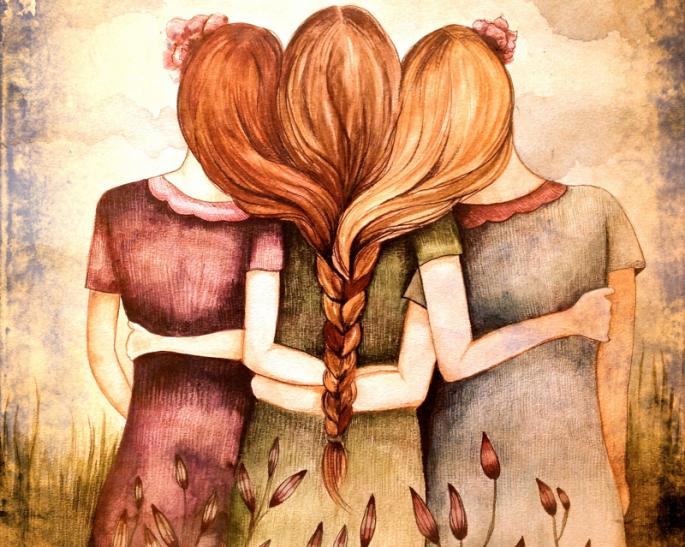 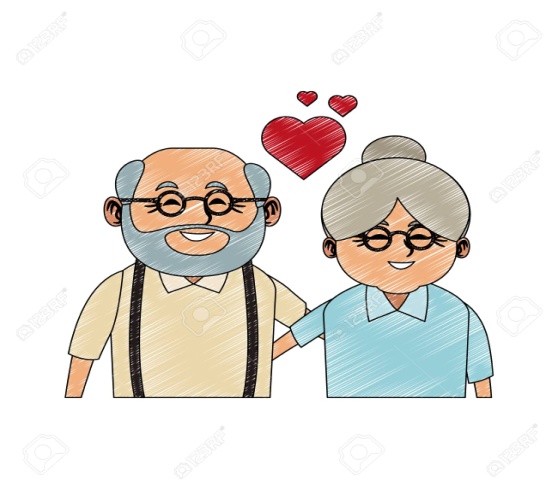 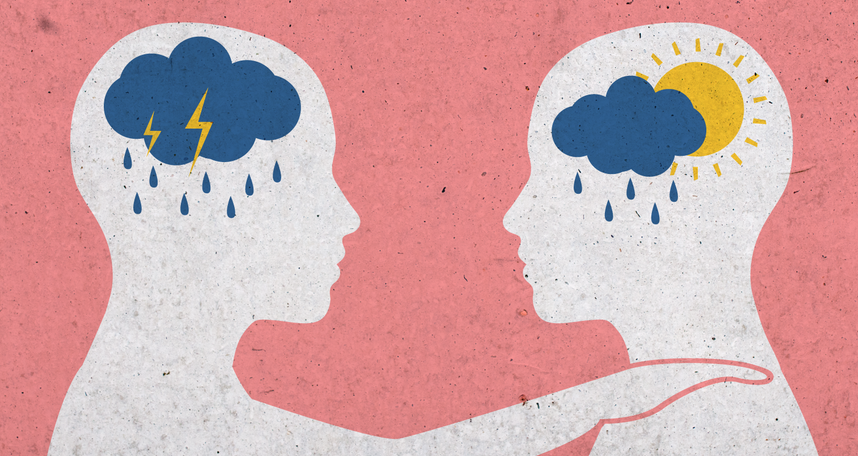 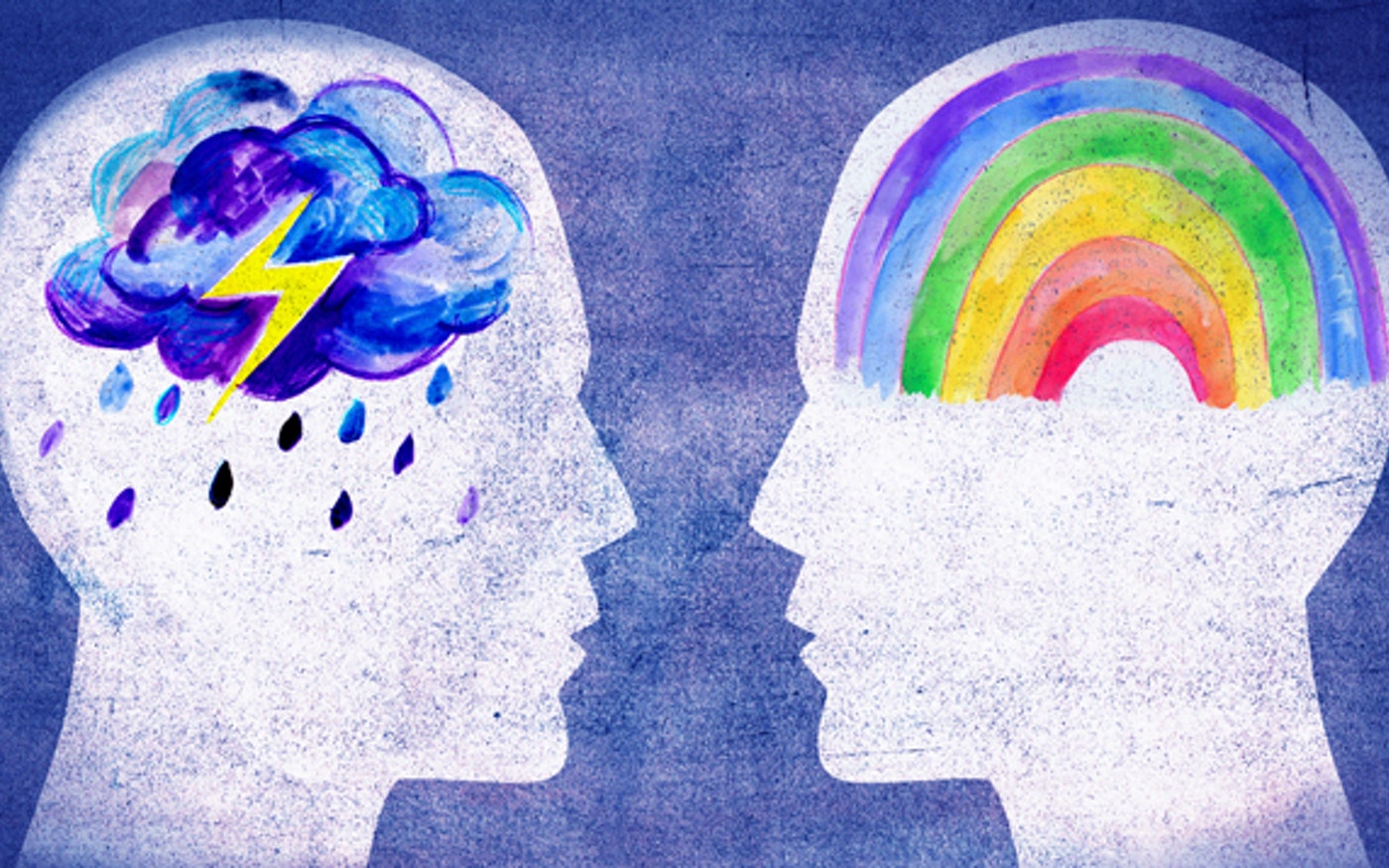 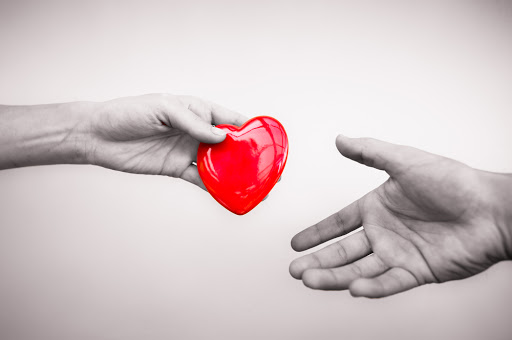 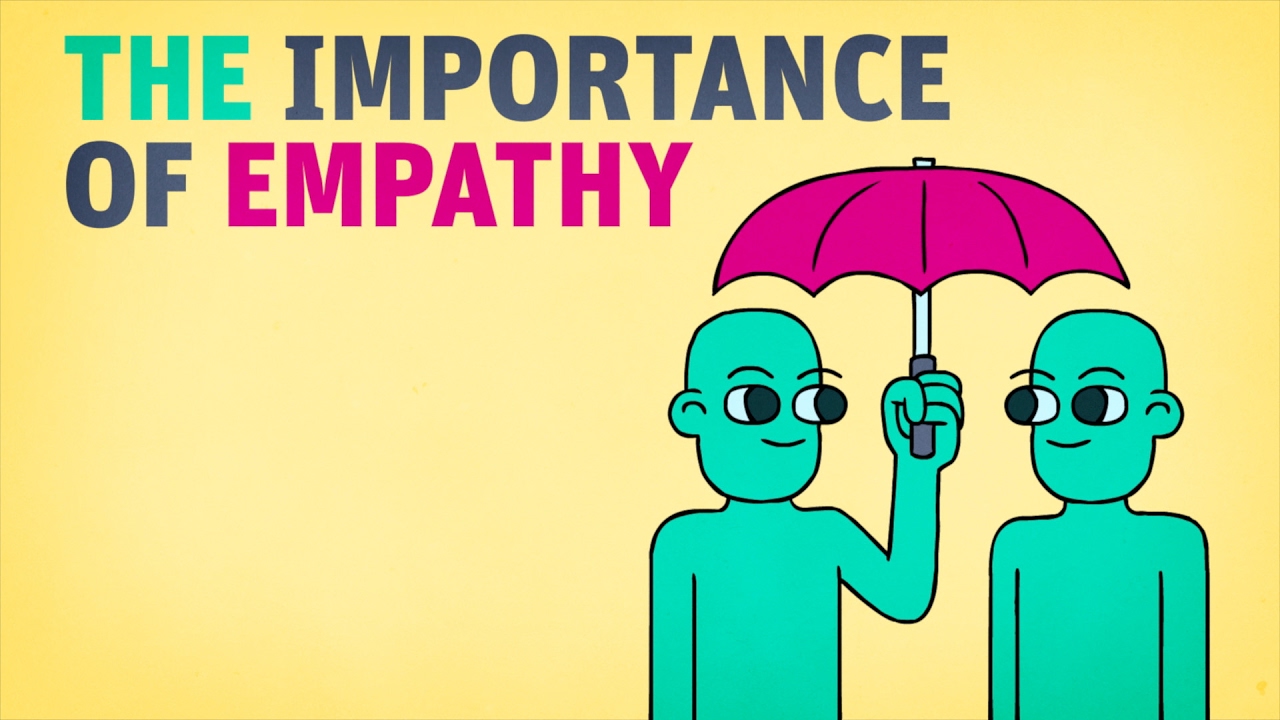 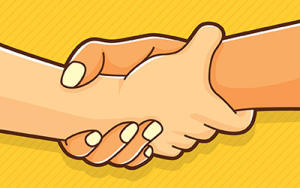 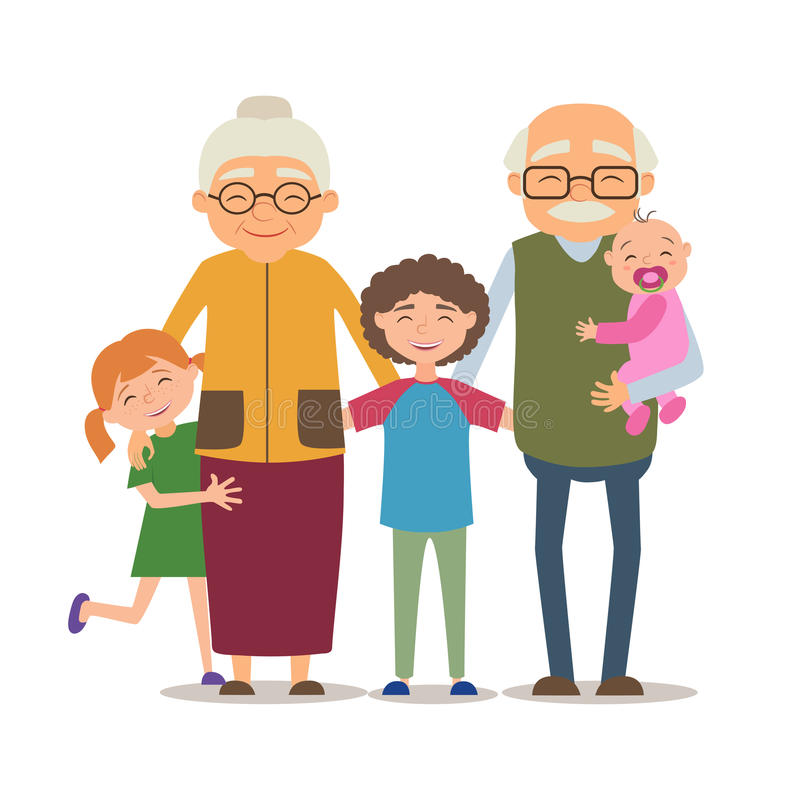 